Муниципальное казенное образовательное учреждение«Средняя общеобразовательная школа № 6»городского округа город Фролово «ПАСХА.ИСТОРИЯ, ОБРЯДЫ, ТРАДИЦИИ»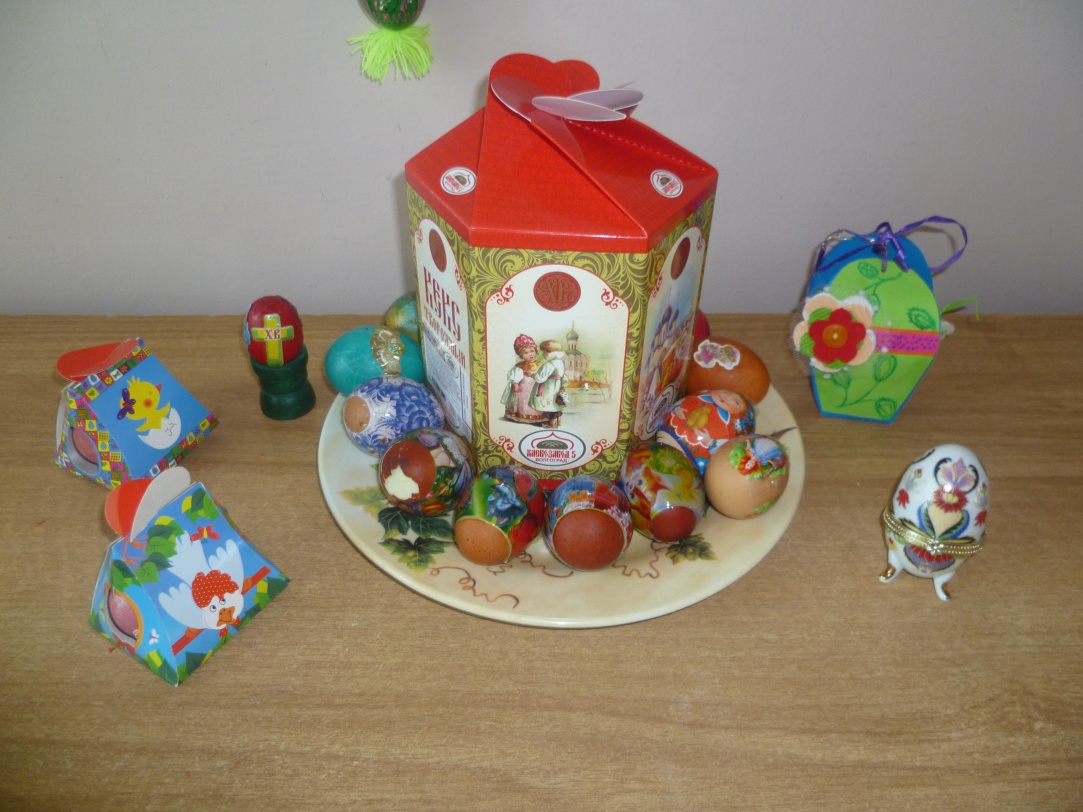 Учитель Лисунова Елена Николаевна2013 годУчитель. Здравствуйте, гости дорогие! Милости просим! Будьте здоровы и счастливы, а наша встреча пусть будет весёлой и радостной! Потому что она посвящена русскому народному празднику – Пасхе.Учитель. Праздник Пасхи богат обрядами и обычаями. Это самый главный православный праздник, но его отмечают и другие религии. Этот праздник восходит к временам, когда воскрес Христос, на третий день после этого события, с этого момента люди начинают красить яйца. На Руси праздник Пасхи начали праздновать после Крещения, около 1000 лет назад.Выходят дети в русских костюмах.1. На Руси обрядов много.А сегодня праздник Бога:Пасха – Бога воскресение,Его второй день рождения.2. Повсюду благовест гудит,Изо всех церквей народ валит.Заря глядит уже с небес…Дети: Христос Воскрес! Христос Воскрес!3. С полей уж снят покров снегов,И руки рвутся из оков,И зеленее ближний лес…Дети: Христос Воскрес! Христос Воскрес!4.Вот просыпается земляИ одеваются поля,Весна идет, полна чудес!Дети: Христос Воскрес! Христос Воскрес!Ученик:     Старину мы уважаем,                      Старину мы бережём,                      О старинном русском празднике                      Мы сейчас вам пропоём.Звучит песня "Ласточки"Учитель. В этот день старики расчесывали волосы с пожеланиями, чтобы у них было столько внуков, сколько волос на голове. Умывались с золота, серебра и красного яичка в надежде разбогатеть. Молодые парни и девушки взбирались на крыши домов, чтобы лучше рассмотреть, как будет «играть» и «веселиться» красно солнышко. На Руси существовало поверье, что на пасху солнце «играет», и люди старались подкараулить это мгновение. Дети же обращались к солнцу с помощью заклички.(Выходит девочка и читает закличку, посвящённые солнцу)Гори, солнце, ярче,Лето будет жарчеИ зима -  теплее,А весна -  милее!В лесу вырастут грибы, В огороде – бобы,В поле – рожь и ячмень,В саду зеленый хмель.Учитель. Весной пробуждается природа, весной ярче сияет солнце, весной людей охватывает предчувствие чего-то нового, светлого, счастливого. Как хорошо, что праздник Пасхи приходит на весну!Песня на слова А.МайковаУчитель. В Пасху, как в важнейший праздник церковного года, совершается особо торжественное богослужение. Традиция ставить у алтаря во время ночной пасхальной службы большую свечу есть во всех христианских странах. Люди уносят свечи с благословенным огнём домой, чтобы затеплить домашний очаг. Это приносит счастье в дом. Давайте и мы с вами зажжем свечу, чтобы её огонь согревал нас своим теплом!(Зажигает свечу под звон колоколов) В этот день в церкви звонили в колокола. Звонили по-особенному торжественно. Этот звон, ребята, зовется Пасхальным благовестом.  (Звучит запись колокольного звона)А сейчас  послушайте стихотворение Сергея Есенина, которое было написано им под впечатлением праздничного колокольного звона. Оно так и называется – «Пасхальный благовест».Ученик. Колокол дремавший                Разбудил поля.                Улыбнулась солнцу                 Сонная земля.                 Понеслись удары                 К синим небесам,Звонко раздаетсяГолос по лесам.Скрылась за рекоюБелая луна,Звонко побежалаРезвая волна.Тихая долинаОтгоняет сон,Где-то за дорогойЗамирает звон.Учитель. А сейчас послушайте церковное песнопение, которое исполняют в светлый праздник Пасхи. В церкви звучание инструментов не допускается, поэтому музыка написана для хора. Это духовная музыка. Вслушайтесь, как прекрасен самый удивительный, самый совершенный музыкальный инструмент – голос человека.Звучит «Пасхальная радость» в исполнении детей.Учитель. Все ждали радостный праздник Пасхи. К нему готовились особенно: вставали рано, чтобы успеть приготовить традиционные пасхальные угощения.  Каждая семья собирала и окрашивала в луковой шелухе по 100—200 яиц. Их раздавали приходящим похристосоваться детям.(Учитель подходит к праздничному столу.)Обратите внимание, ребята, как красив и радостен наш пасхальный стол. Традиционными пасхальными блюдами были и остаются пасха, куличи, крашеные яйца. Яйца красили в разные цвета, но чаще – в красный. На яйцах изображали Иисуса Христа, рисовали церкви. Золотой и серебряной краской писали: «ХВ», что значит «Христос воскрес». Но самым главным блюдом на пасхальном столе был кулич и крашеные яйца. Куличи пекли всегда в форме цилиндра, напоминавшего церковную башенку с куполом.Давайте посмотрим сценку, которую нам приготовили ребята.                                 / сценка…/ :- Белое яйцо :А нас только что курочка Ряба снесла. Правда, мы простые, а не золотые, но зато какие полезные.-Цветные :А нас только что к Пасхе приготовили. Видишь, какие мы красивые?!- Белое :К чему вас приготовили?!-Цветные: К ПАСХЕ! Светлое Христово Воскресение – самый главный христианский праздник. В этот день весь православный мир отмечает Воскресение Иисуса Христа.  Мы тоже были белые, как и вы, но в Великий четверг, нас сварили и покрасили. Мы теперь – КРАШЕНКИ!-Белое :А зачем вас так покрасили?- Цветные :Потому что есть такой обычай – обмениваться крашеными яйцами на Пасху. Чаще всего яйца окрашивают в красный цвет – цвет крови Христа.   Иногда яйца на Пасху не просто красят, а расписывают, разрисовывают. Такие яйца называют ПИСАНКАМИ.Ребенок-Солнце садится на стульчик в центре круга, в руках у него пасхальное красное яйцо.  Дети: Солнышко, солнышко, выйди скорее, Будь к нам подобрее. (стоят) А то детки плачут, (руки сложить на груди) По камушкам скачут, (прыгают, поворачиваясь на месте) Они скачут за селом, Руки, ноги колесом. (берутся за руки и раскручивают круг, пока он не разорвется).Дети садятся, а Солнышко остается в центре зала.  Солнышко: Я солнце ясное! Я солнце красное! Землю я обогреваю С Пасхой всех поздравляю! Счастья всем желаю И яйцом пасхальным угощаю! Вот оно какое: большое-пребольшое! Солнце передает яйцо детям.Учитель: - Главная часть православного праздника – это торжественная пасхальная служба в храме. Она начинается в ночь с субботы на воскресенье.  Первый день Пасхи обычно проводили дома, в кругу семьи. Со второго дня (а Пасху праздновали в течение недели) начинались народные гулянья. Проходили они, как правило, на открытом воздухе. Тут и хороводы водили, и пляски устраивали, и удаль свою показывали.  И, конечно, на Пасхальной неделе играли. Игр знали русские люди великое множество. Сейчас с некоторыми играми Пасхальной недели мы познакомимся…Игра 1.Одним из широко распространенных и любимых пасхальных развлечений было катание крашенок. Для этого изготовлялись специальные лоточки с желобом. Играющие усаживались друг против друга на определённом расстоянии и по команде скатывали яйца по лоточкам. Если скатившееся яйцо ударялось об яйцо другого игрока и разбивало его, то разбитое яйцо играющий забирал себе. В эти игры можно поиграть и сегодня.Игра “Покрути яйцо”По команде дети одновременно раскручивают свои крашенки. Чьё яйцо дольше крутится, тот и победитель, он забирает яйцо проигравшего.Учитель: А теперь давайте поиграем в игру “Битки”Игра “Битки”Играющие выкрикивают: “Раз, два, три! Моё яйцо, окрепни! К бою готов!” Игроки бьют крашенками любой стороной, обычно острой. Чьё яйцо разобъется, или даст трещину, тот проигравший.Учитель: А еще была игра, где крашенки катали с горки. Чьё яйцо дальше катилось, тот и победитель. Он забирал себе крашенки остальных. А мы сейчас поиграем в игру “Прокати яйцо носом”Игра “Прокати яйцо носом”Участники должны катить яйцо носом до назначенного места по бумажной дорожке. Кто быстрее, тот и выиграл.Учитель: Вот еще обычай, над которым следует задуматься. Во все следующие за Пасхой дни Светлой седмицы надо было заниматься благотворительностью (раздавать одежду, деньги, пищу нищим, больным людям, тем, кто сидит в тюрьме). Может быть, и сейчас в наше время особенно необходимо посещение больных, стариков, бедных, которых надо угостить пасхальными куличами, развеять их одиночество. Пусть и сейчас соблюдается этот милосердный обычай.Учитель: Заглянули в старину мы -                  Будто дождь омыл сердца.                  И вам немножко рассказали                  О Воскресении Христа.Ученик:   День Христова воскресенья,                  Приходи скорее вновь!                  До свиданья праздник Пасхи!                  Дай Господь вам всем любовь.   